Profesionālo kvalifikāciju apliecinošā dokumenta sērija ____________ Nr._____________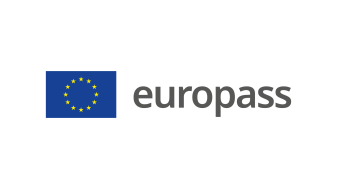 Pielikums profesionālo kvalifikāciju apliecinošam dokumentam(*) Latvija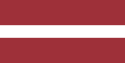 1. Profesionālo kvalifikāciju apliecinošā dokumenta nosaukums(1) Diploms par profesionālo vidējo izglītību Profesionālās kvalifikācijas apliecība Profesionālā kvalifikācija: Transportbūvju būvtehniķisSpecializācija:  Sliežu ceļu būvtehniķis  Tiltu būvtehniķis(1) oriģinālvalodā2. Profesionālo kvalifikāciju apliecinošā dokumenta nosaukuma tulkojums(2) A diploma of vocational secondary education A vocational qualification certificate Vocational qualification: Construction engineering technician**Specialization:   Railways construction technician  Bridge construction technician(2) Ja nepieciešams. Šim tulkojumam nav juridiska statusa.3. Kompetenču raksturojumsTransportbūvju būvtehniķis organizē un veic transportbūvju izbūves vai uzturēšanas darbus ceļu, tiltu un citu transportbūvju būvobjektā vai ceļu uzturēšanas iecirknī, pamatojoties uz tehnisko dokumentāciju un/vai būvdarbu vadītāja norādījumiem. Uz sliežu ceļu būvtehniķa un tiltu būvtehniķa profesiju attiecināmi transportbūvju būvtehniķa profesijas pienākumi un uzdevumi.Apguvis kompetences šādu profesionālo pienākumu un uzdevumu veikšanai: 3.1. Būvniecības darbu plānošana transportbūvēs: iepazīties ar būvprojektu; iepazīties ar transportbūves objektu dabā; kārtot rakšanas un citu darbu veikšanas atļaujas piedalīties transportbūves darbu veikšanas projekta izstrādē; plānot resursus atbilstoši noteiktajiem darbu izpildes etapiem; nodrošināt secīgu saistīto darbu veikšanu transportbūves objektā. 3.2. Būvdarbu un uzturēšanas darbu vietas sagatavošana transportbūvēs:  organizēt būvdarbu un uzturēšanas darbu izpildei nepieciešamo pagaidu inženiertehnisko komunikāciju    sagatavošanu (sakaru, elektrības, ūdensapgādes un kanalizācijas pievadi);  sagatavot piebraucamos ceļus, krautnes, materiālu un būvizstrādājumu novietnes;  veikt satiksmes organizēšanu transportbūves objektā;  organizēt ģeodēziskā atbalsta tīkla izveidi transportbūves objektā;  organizēt transportbūves parametru nospraušanu dabā;  nodrošināt citus būvobjekta aprīkojuma elementus.  3.3. Būvdarbu un uzturēšanas darbu izpildes vadīšana uzdotā darba veida ietvaros:  organizēt izpildāmos darbus transportbūves objektā;  nodrošināt transportbūves izbūves tehnoloģisko procesu gaitu;  veikt būvdarbu izpildītāju darba laika uzskaiti transportbūves objektā;  pārbaudīt izpildīto darbu apjomus;   nodrošināt izpildīto darbu kvalitāti;  organizēt nepieciešamās būvmateriālu kvalitātes un atbilstības laboratoriskās pārbaudes;  novērtēt būvmateriālu kvalitātes un atbilstības pārbaužu rezultātus.  3.4. Būvdarbu izpilddokumentācijas sagatavošana:  veikt ienākošo materiālu uzskaiti;  apkopot piegādāto materiālu pavaddokumentus objektā;  pārbaudīt izpildshēmas;  veikt segto darbu aktu izstrādi un reģistrāciju;  sagatavot būvdarbu apjomu sertifikātus;  komplektēt būvobjekta izpilddokumentācijas sējumus.  3.5. Darba tiesību, darba aizsardzības un vides aizsardzības prasību ievērošana:  ievērot darba tiesisko attiecību normas;  pārraudzīt ugunsdrošības un elektrodrošības prasību ievērošanu darba vietā;  pārraudzīt darba aizsardzības pasākumu ievērošanu darba vietā;  ievērot vides aizsardzības prasības;  rīkoties ārkārtas situācijās; novērtēt savas darba spējas un veselības stāvokli darbavietā un darba pienākumu izpildes laikā.Specializācijas: 3.6. Sliežu ceļu izbūves darbu veikšana: sagatavot sliežu ceļa zemes klātni; veikt sliežu ceļa virsbūves izbūves darbus; veikt sliežu gulšņu režģu iebūvi; veikt sliežu ceļa ģeodēzisko atzīmju pielāgošanu projektam; nodrošināt garsliežu montāžas darbu veikšanu; nodrošināt pārmiju pārvedas montāžu un izbūvi; izbūvēt sliežu ceļa pārbrauktuvi; izbūvēt tramvaja sliežu ceļu; vadīt sliežu ceļu izbūves darbus uzdotā darba ietvaros. 3.7. Tilta izbūves darbu veikšana: izbūvēt tilta pamatu pāļus; izbūvēt tilta režģogu: izbūvēt tilta balstus: izbūvēt tilta laidumu; izbūvēt tilta aprīkojumu; izbūvēt tilta segu/segumu; veikt tilta labiekārtošanas darbus. vadīt tilta izbūves un atjaunošanas darbus (tilta pamatu pāļu, režģogu, balstu, laidumu, aprīkojuma, segas/seguma  un labiekārtošanas darbus) uzdotā darba ietvaros.Papildu kompetences:<<Aizpilda izglītības iestāde>>;...;...;...4. Nodarbinātības iespējas atbilstoši profesionālajai kvalifikācijai(3)Strādāt būvuzņēmumos ceļu, tiltu un citu transportbūvju būvobjektos un uzņēmumos, kuri veic transportbūvju uzturēšanas darbus vai ceļu uzturēšanas iecirknī.(3) Ja iespējams5. Profesionālo kvalifikāciju apliecinošā dokumenta raksturojums5. Profesionālo kvalifikāciju apliecinošā dokumenta raksturojumsProfesionālo kvalifikāciju apliecinošo dokumentu izsniegušās iestādes nosaukums un statussValsts iestāde, kas nodrošina profesionālo kvalifikāciju apliecinošā dokumenta atzīšanu<<Dokumenta izsniedzēja pilns nosaukums, adrese, tālruņa Nr., tīmekļa vietnes adrese; elektroniskā pasta adrese. Izsniedzēja juridiskais statuss>>Latvijas Republikas Izglītības un zinātnes ministrija, tīmekļa vietne: www.izm.gov.lvProfesionālo kvalifikāciju apliecinošā dokumenta līmenis(valsts vai starptautisks)Vērtējumu skala/Vērtējums, kas apliecina prasību izpildiValsts atzīts dokuments, atbilst ceturtajam Latvijas kvalifikāciju ietvarstruktūras līmenim (4. LKI) un ceturtajam Eiropas kvalifikāciju ietvarstruktūras līmenim (4. EKI).Profesionālās kvalifikācijas eksāmenā saņemtais vērtējums ne zemāk par "viduvēji – 5"(vērtēšanā izmanto 10 ballu vērtējuma skalu).Pieejamība nākamajam izglītības līmenimStarptautiskie līgumi vai vienošanāsDiploms par profesionālo vidējo izglītību dod iespēju turpināt izglītību 5. LKI/5. EKI vai 6.LKI/ 6.EKI līmenī.<<Ja attiecināms. Aizpilda izglītības iestāde, gadījumā, ja noslēgtie starptautiskie līgumi vai vienošanās paredz papildu sertifikātu izsniegšanu. Ja nav attiecināms, komentāru dzēst>>Juridiskais pamatsJuridiskais pamatsProfesionālās izglītības likums (6. pants).Profesionālās izglītības likums (6. pants).6. Profesionālo kvalifikāciju apliecinošā dokumenta iegūšanas veids6. Profesionālo kvalifikāciju apliecinošā dokumenta iegūšanas veids6. Profesionālo kvalifikāciju apliecinošā dokumenta iegūšanas veids6. Profesionālo kvalifikāciju apliecinošā dokumenta iegūšanas veids Formālā izglītība: Klātiene Klātiene (darba vidē balstītas mācības) Neklātiene Formālā izglītība: Klātiene Klātiene (darba vidē balstītas mācības) Neklātiene Ārpus formālās izglītības sistēmas apgūtā izglītība Ārpus formālās izglītības sistēmas apgūtā izglītībaKopējais mācību ilgums*** (stundas/gadi) _______________Kopējais mācību ilgums*** (stundas/gadi) _______________Kopējais mācību ilgums*** (stundas/gadi) _______________Kopējais mācību ilgums*** (stundas/gadi) _______________A: Iegūtās profesionālās izglītības aprakstsB: Procentos no visas (100%) programmas B: Procentos no visas (100%) programmas C: Ilgums (stundas/nedēļas)Izglītības programmas daļa, kas apgūta izglītības iestādē<<Ieraksta izglītības programmas apjomu (%), kas apgūts izglītības iestādes mācību telpās>><<Ieraksta izglītības programmas apjomu (%), kas apgūts izglītības iestādes mācību telpās>><<Ieraksta izglītības programmas apjomu (stundās vai mācību nedēļās), kas apgūts izglītības iestādes mācību telpās>>Izglītības programmas daļa, kas apgūta praksē darba vietā, t.sk. darba vidē balstītās mācībās<<Ieraksta izglītības programmas apjomu (%), kas apgūts ārpus izglītības iestādes mācību telpām,t.i. praktiskās mācības uzņēmumā/-os, mācību praksē darba vietā, darba vidē balstītas mācības>><<Ieraksta izglītības programmas apjomu (%), kas apgūts ārpus izglītības iestādes mācību telpām,t.i. praktiskās mācības uzņēmumā/-os, mācību praksē darba vietā, darba vidē balstītas mācības>><<Ieraksta izglītības programmas apjomu (stundās vai mācību nedēļās), kas apgūts ārpus izglītības iestādes mācību telpām,t.i. praktiskās mācības uzņēmumā/-os, mācību praksē darba vietā, darba vidē balstītas>>*** Attiecināms uz formālajā ceļā iegūto izglītību.Papildu informācija pieejama:www.izm.gov.lv https://visc.gov.lv/profizglitiba/stand_saraksts_mk_not_626.shtmlNacionālais informācijas centrs:Latvijas Nacionālais Europass centrs, http://www.europass.lv/*** Attiecināms uz formālajā ceļā iegūto izglītību.Papildu informācija pieejama:www.izm.gov.lv https://visc.gov.lv/profizglitiba/stand_saraksts_mk_not_626.shtmlNacionālais informācijas centrs:Latvijas Nacionālais Europass centrs, http://www.europass.lv/*** Attiecināms uz formālajā ceļā iegūto izglītību.Papildu informācija pieejama:www.izm.gov.lv https://visc.gov.lv/profizglitiba/stand_saraksts_mk_not_626.shtmlNacionālais informācijas centrs:Latvijas Nacionālais Europass centrs, http://www.europass.lv/*** Attiecināms uz formālajā ceļā iegūto izglītību.Papildu informācija pieejama:www.izm.gov.lv https://visc.gov.lv/profizglitiba/stand_saraksts_mk_not_626.shtmlNacionālais informācijas centrs:Latvijas Nacionālais Europass centrs, http://www.europass.lv/